УКРАЇНАЧЕРНІВЕЦЬКА ОБЛАСНА РАДА         КЗ «Інститут післядипломної педагогічної освіти Чернівецької області»вул. І. Франка, 20, м. Чернівці, 58000, тел/факс (0372) 52-73-36, ,  Е-mail: cv_ipo@ukr.net   Код ЄДРПОУ 02125697_07.03.2023  № 01-11/130                            На №  __________________________Про проведення навчального онлайн-тренінгудля керівників методичних спільнотпедагогів ЗДО та вчителів початкової школи «Благополуччя дітей і педагогів: дієві інструменти та практики психосоціальної підтримки»На виконання плану роботи Інституту післядипломної педагогічної освіти Чернівецької області на 2023 рік та з метою забезпечення неперервного професійного розвитку педагогів  з питань психосоціальної підтримки дітей, створення для них максимально безпечного середовища в умовах надзвичайних ситуацій, зокрема з використанням ігрового та діяльнісного підходів, буде проведено навчальний онлайн-тренінг «Благополуччя дітей і педагогів: дієві інструменти та практики психосоціальної підтримки». Навчання проводиться на основі  розробленої програми the LEGO Foundation спільно з організацією МНРSS Collaborative  Савчук О.С., завідувачем НМЦ дошкільної, початкової освіти та предметів мистецької галузі,  сертифікованим тренером з вище зазначеного питання.До участі в онлайн-тренінгу запрошуються керівники методичних спільнот педагогів ЗДО та/або вчителів початкової школи по 1 представнику від територіальної громади, які після проходження цього тренінгу зможуть проводити таке навчання на рівні територіальної громади для інших педагогів вищезазначених напрямків. Всі учасники тренінгу отримають сертифікати про проходження тренінгу на 6 годин.Онлайн-тренінг передбачає дві зустрічі 23.03.2023 та 30.03.2023 з 15.00 до 17.00 на платформі Zoom. Для участі в навчальному онлайн-тренінгу просимо зареєструватися  до 15.03.2023 за посиланням https://forms.gle/FqT81Yg7mm3pha6R7 Просимо довести зазначену інформацію до відома відповідальних працівників управлінь освітою територіальних громад, консультантів ЦПРПП,  керівників методичних спільнот педагогів ЗДО та вчителів початкової школи.З повагою,В.о. директора  Інституту                                                  Наталія КУРИШСавчук О.С., тел. 0505973033Керівникам  органів управління освітою  територіальних громад, директорам Центрів професійного розвитку педагогічних працівників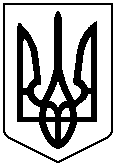 